Если вы заметили хищника в населённом пункте:Медленно отступайте к ближайшему надёжному укрытию, не поворачиваясь к зверю спиной и не выпуская его из поля зрения. Оказавшись в безопасности, обязательно сообщите о ситуации по указанным далее телефонам и следуйте полученным указаниям.Если хищник не заметил вас или заметил, но не ушёл, наблюдайте за ним из безопасного укрытия. По возможности предупредите ваших соседей, знакомых, которые могут оказаться поблизости.Если животное не нападает, нет прямой, сиюминутной угрозы для жизни, то не используйте фальшфейер и другие средства отпугивания. В населённом пункте реакция животного и путь его отступления могут быть неожиданными, а последствия непредсказуемы. Однако будьте готовы к их применению в критической ситуации.Никогда не убегайте от хищника. Зверь легко вас догонит. Любой хищник воспринимает бегство как демонстрацию сильного страха, которая может спровоцировать у него преследование и атаку. Не смотрите пристально в глаза зверю! Для любого дикого животного пристальный взгляд – это вызов. В этом случае зверь может атаковать. Не пытайтесь сфотографировать зверя - селфи с диким животным будет стоить вам жизни.С каким бы животным не довелось бы встретиться в лесу, всегда нужно помнить, что перед вами не просто зверь, а существо, которое привыкло выживать в суровых условиях природы. Нужно помнить, что вы находитесь в его владениях, там, где у него имеется свое место, семья и потомство.О всех случаях нападений на человека и домашний скот, заходах диких животных на территорию населенных пунктов и о других конфликтных ситуациях с их участием необходимо немедленно сообщать в департамент по охране и использованию объектов животного мира правительства ЕАО по телефонам:112 - Единая дежурно-диспетчерская служба 02, 102 – Полиция8 (42622) 4-68-41 - Управление по охране и использованию объектов животного мира правительства Еврейской автономной области 8 (42622) 2-28-73  - оперативная группа по урегулированию конфликтных ситуаций между человеком и дикими животными ОГКУ «Дирекция по охране объектов животного мира и ООПТ ЕАО» 8 (42622) 2-10-22- Биробиджанская межрайонная природоохранная прокуратура Генеральная прокуратура Российской ФедерацииАмурская бассейновая природоохранная прокуратураБиробиджанская межрайонная природоохранная прокуратураПАМЯТКАПравила поведения человека при встрече с дикими животными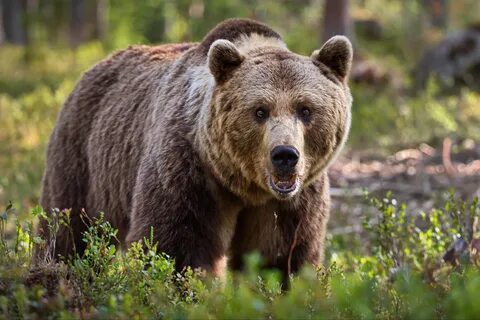 г. Биробиджан2023 годЧто необходимо знать о   поведении дикого зверя:1. Хищные животные очень осторожны. Они избегают любых рисков, которые могли бы привести к физическим увечьям. У зверей не существует агрессивности ради агрессивности. В основе активно-наступательного поведения хищника чаще всего лежит либо потребность в самосохранении, либо борьба за самку, либо за территорию или потомство.2. Поведение хищного зверя предсказуемо. Хищник не будет нападать, если человек своими действиями не спровоцирует конфликт. В случае правильной реакции на поведение животного при встрече, человек имеет все шансы избежать неприятных последствий.3. Следует знать, что хищники – это социальные животные. Они в совершенстве читают «язык телодвижения» не только своих собратьев, но и человека. Поэтому при встрече с вами звери будут изучать ваше поведение и вести себя в соответствии с вашими действиями 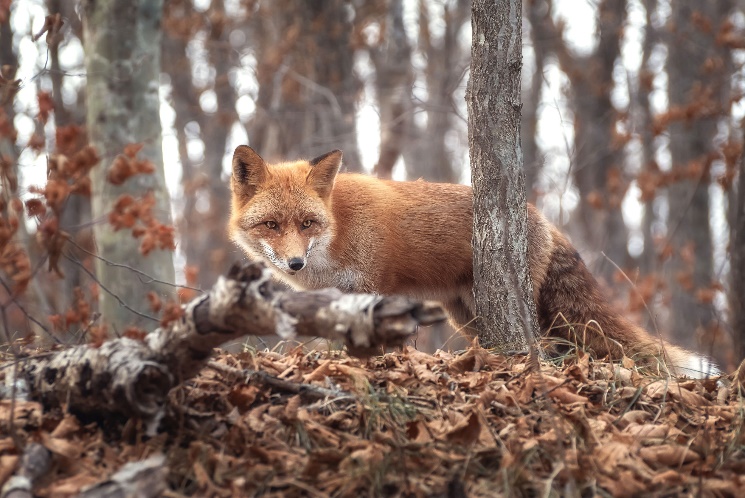 Что делать при встрече в лесу с лисицейРазмеры лисы небольшие, длина тела от 60 и до 90 см, а длина хвоста до 60 см. Представители этих диких зверей не опасны для человека, поэтому встреча с лисицей в лесу заканчивается бегством животного от опасностей. Если охотник не причинил вреда лисице, либо не подошел к зверю, когда он ранен либо находится в опасности, то вероятность укуса минимальна. Когда лиса к вам сама подходит, то это даже может быть признаком заболевания. В основном дикие животные к людям сами не подходят, здоровые особи убегают всегда. Однако если вас все-таки укусила лисица, следует срочно обратиться за помощью к медикам и обязательно пройти вакцинацию от бешенства.      Что делать при встрече в лесу с медведемЕсли, гуляя по лесу, вы неожиданно увидели неподалеку медведя, надо остановиться и трезво оценить обстановку. Есть вероятность, что животное еще не заметило вас, тогда есть шанс спокойно удалиться в минуту, когда зверь отвернулся и смотрит в другую сторону. Продолжайте следить за животным. Если удалось незаметно удалиться, сделайте небольшой крюк и обойдите медведя или вернитесь обратно тем же самым маршрутом. ВАЖНО! обычно медведь нападает на человека в очень редких случаях, но это может случиться если побеспокоить хищника в зимней берлоге или захватить врасплох с добычей. Очень опасен раненый зверь, «шатун» и медведица, защищающая детенышаЛучше предупредить о своем присутствии: повесьте на рюкзак колокольчик, громко разговаривайте или пойте песни. Не стоит забредать в густые кусты, заросли, буреломы. Там больше вероятность столкнуться с «хозяином тайги».Что делать при встрече с тигром в лесуПри встрече с тигром нельзя паниковать, убегать, стрелять в хищника и поворачиваться к нему спиной. Вы должны медленно, оставаясь к хищнику лицом, без резких движений отходить от него, увеличивая дистанцию. Хищник опасается человеческого голоса, поэтому заговорить со зверем, без шуток, - не самая плохая идея. Спокойным и уверенным, это очень важно, голосом объясните животному, что оно в этой ситуации не право и должно удалиться восвояси. Тигры боятся шума, поэтому крупную кошку можно отпугнуть при помощи световых и звуковых ракет, выстрела в воздух или других способов. Если хищник всё же атаковал и сбил с ног, необходимо помнить, что если тигр не убил жертву сразу, то существует шанс остаться в живых.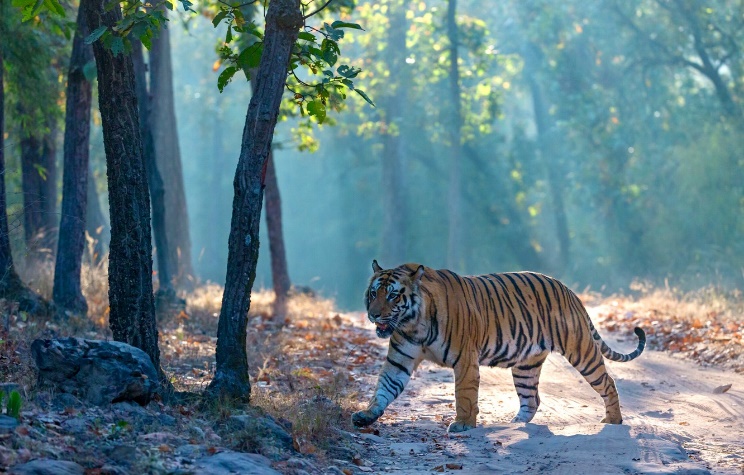 Что делать при встрече в лесу с волкомВолк считается самым крупным зверем в своём семействе, его масса достигает порой до 62 кг. По природе это животное является хозяином леса. Несмотря на свои внушительные размеры, волк, если не видит опасности для своего потомства и для себя, не бросается на человека. При встрече с незнакомцем он просто смотрит на него на расстоянии, затем убегает, не причинив никакого вреда. Поэтому лучше всего при встрече с эти диким зверем не замахиваться на него, не нападать, а стараться уйти.